รายงานการปฏิบัติราชการประจำเดือน กุมภาพันธ์ 2567ประจำปีงบประมาณ พ.ศ. 2567สถานีตำรวจภูธรสนมงานอำนวยการ▪ ข้อมูลทะเบียนการรับ – ส่งหนังสือ- หนังสือเข้า	จำนวน	245	เรื่อง- หนังสือออก	จำนวน	161	เรื่อง▪ เรื่องร้องเรียน/ร้องทุกข์ – แจ้งเบาะแสผ่านช่องทางต่างๆ      	- ไม่มีงานจิตอาสา1. ประเภทกิจกรรม : กิจกรรม:จิตอาสาพัฒนาเนื่องเนื่องในวันที่ 24 กุมภาพันธ์ ของทุกปี เป็นวันคล้ายวันพระบรมราชสมภพของพระบาทสมเด็จพระพุทธเลิศหล้านภาลัย2. วัน เวลา ที่ปฏิบัติ : 23 กุมภาพันธ์ 2567 เวลา 08.00 น.3. สถานที่จัดกิจกรรม : ณ วัดอิสาณนาดี ต.หนองระฆัง อ.สนม จ.สุรินทร์4. หน่วยรับผิดชอบ : อำเภอสนม5. รายละเอียดกิจกรรม พ.ต.อ.รวีโรจน์ ปัญญาสุวรรณกุล ผกก.สภ.สนม มอบหมายให้ พ.ต.ท.วาริพล คำแขก สว.อก. สภ.สนม พร้อมด้วยข้าราชการตำรวจชุดจิตอาสา สภ.สนม ร่วมกิจกรรมจิตอาสาพัฒนาเนื่องในวันที่ 24 กุมภาพันธ์ ของทุกปี เป็นวันคล้ายวันพระบรมราชสมภพของพระบาทสมเด็จพระพุทธเลิศหล้านภาลัย6. จำนวนผู้เข้าร่วมกิจกรรม 6.1 สภ.สนม 10 นาย6.2 เจ้าหน้าที่ฝ่ายปกครองตำบลหนองระฆัง 30 คน6.3 ประชาชนจิตอาสาตำบลหนองระฆัง 120 คน  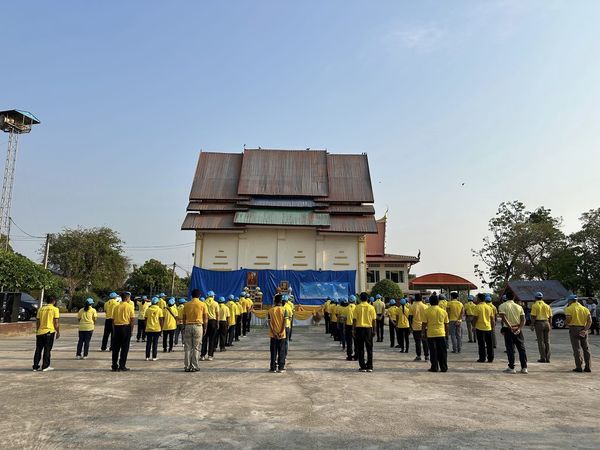 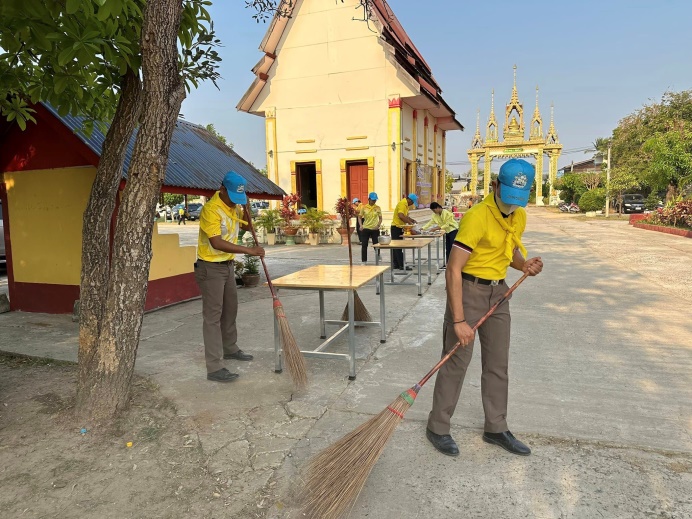 1. ประเภทกิจกรรม : กิจกรรมจิตอาสาบริจาคโลหิต2. วัน เวลา ที่ปฏิบัติ : 8 ก.พ. 2567 เวลา 09.00 น.- 12.00 น.3. สถานที่จัดกิจกรรม : หอประชุมอำเภอสนม จ.สุรินทร์4. หน่วยรับผิดชอบ : กาชาดจังหวัดสุรินทร์5. รายละเอียดกิจกรรม : ภายใต้อำนวยการของ พ.ต.อ.รวีโรจน์ ปัญญาสุวรรณกุล ผกก.สภ.สนม มอบหมายให้ข้าราชการตำรวจชุดจิตอาสา สภ.สนม จำนวน 10 นาย ร่วมกิจกรรมบริจาคโลหิต ณ หอประชุมอำเภอสนม จ.สุรินทร์6. จำนวนผู้เข้าร่วมกิจกรรม - ข้าราชการตำรวจ สภ.สนม จำนวน 10 นาย- ส่วนราชการอื่นๆ 20 นาย- จิตอาสาประชาชน 150 คน- รวมทั้งสิ้น 175 คน ได้ปริมาณเลือด 78750 ซีซี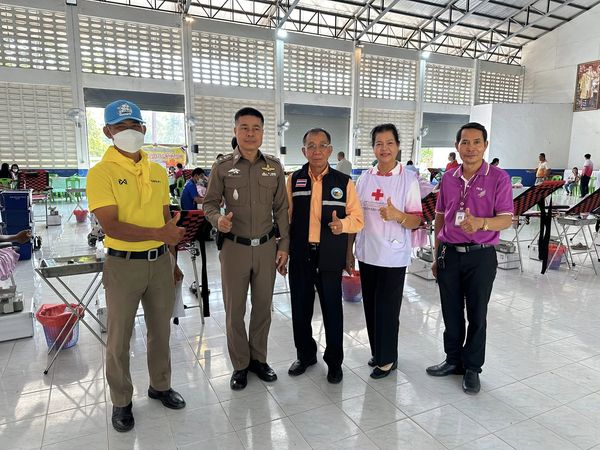 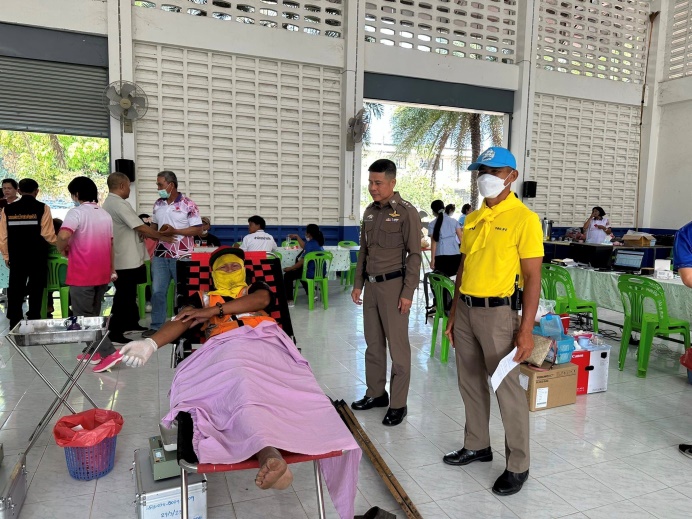 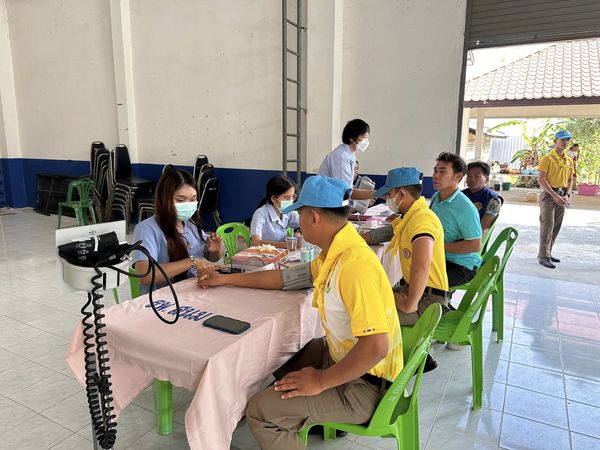 งานป้องกันปราบปรามสรุปผลการปฏิบัติงานป้องกันปราบปรามอาชญากรรมของสถานีตำรวจภูธรสนมผ่านระบบ Police 4.0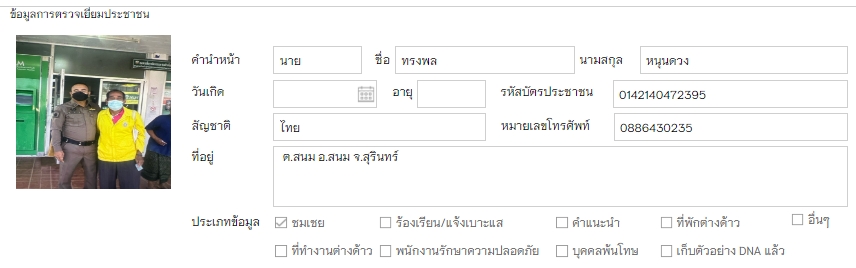 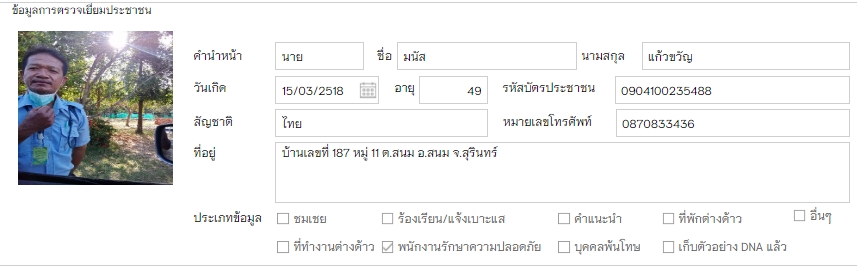 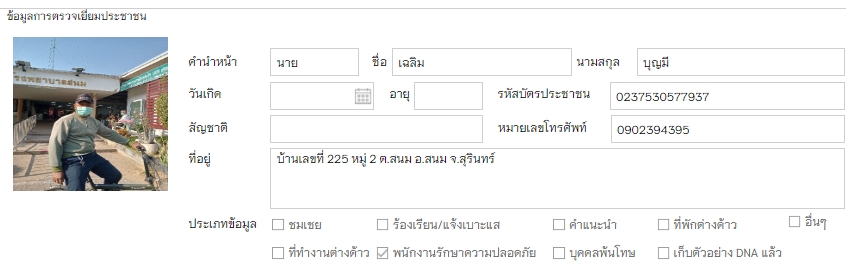 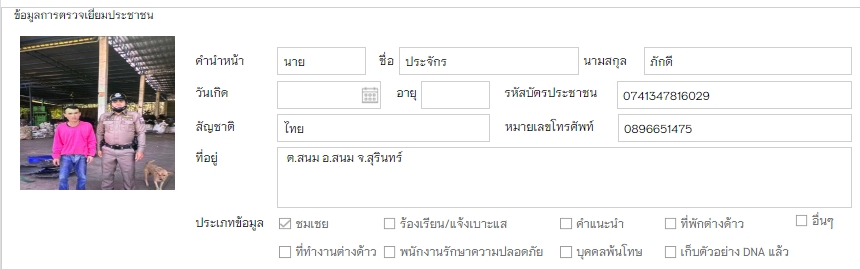 	ตรวจจุดเสี่ยง จุดล่อแหลม	        ช่วงวันที่  1-29 กุมภาพันธ์ 2567  ร้อยเวร 2-0 สายตรวจรถยนต์ ได้มีการออกตรวจจุดเสี่ยง จุดล่อแหลมร้านสะดวกซื้อในพื้นที่ เพื่อป้องกันเหตุ สร้างความอุ่นใจ และรักษาความปลอดภัยให้แก่​​ประชาชน จำนวน   2333   ครั้ง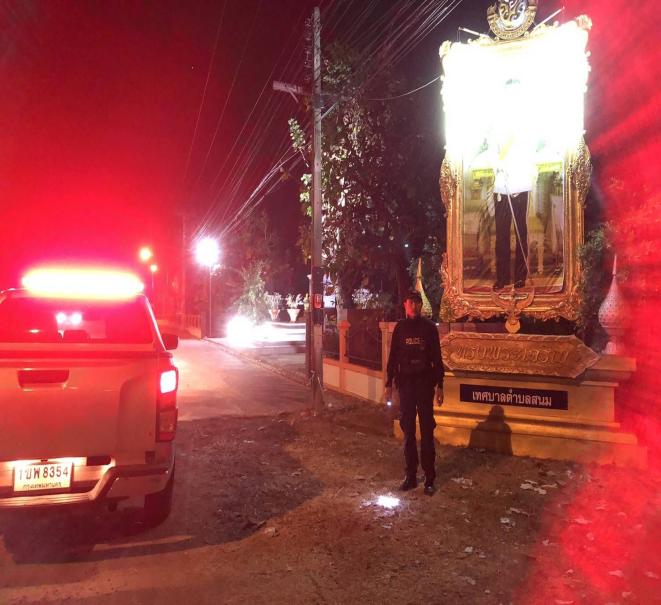 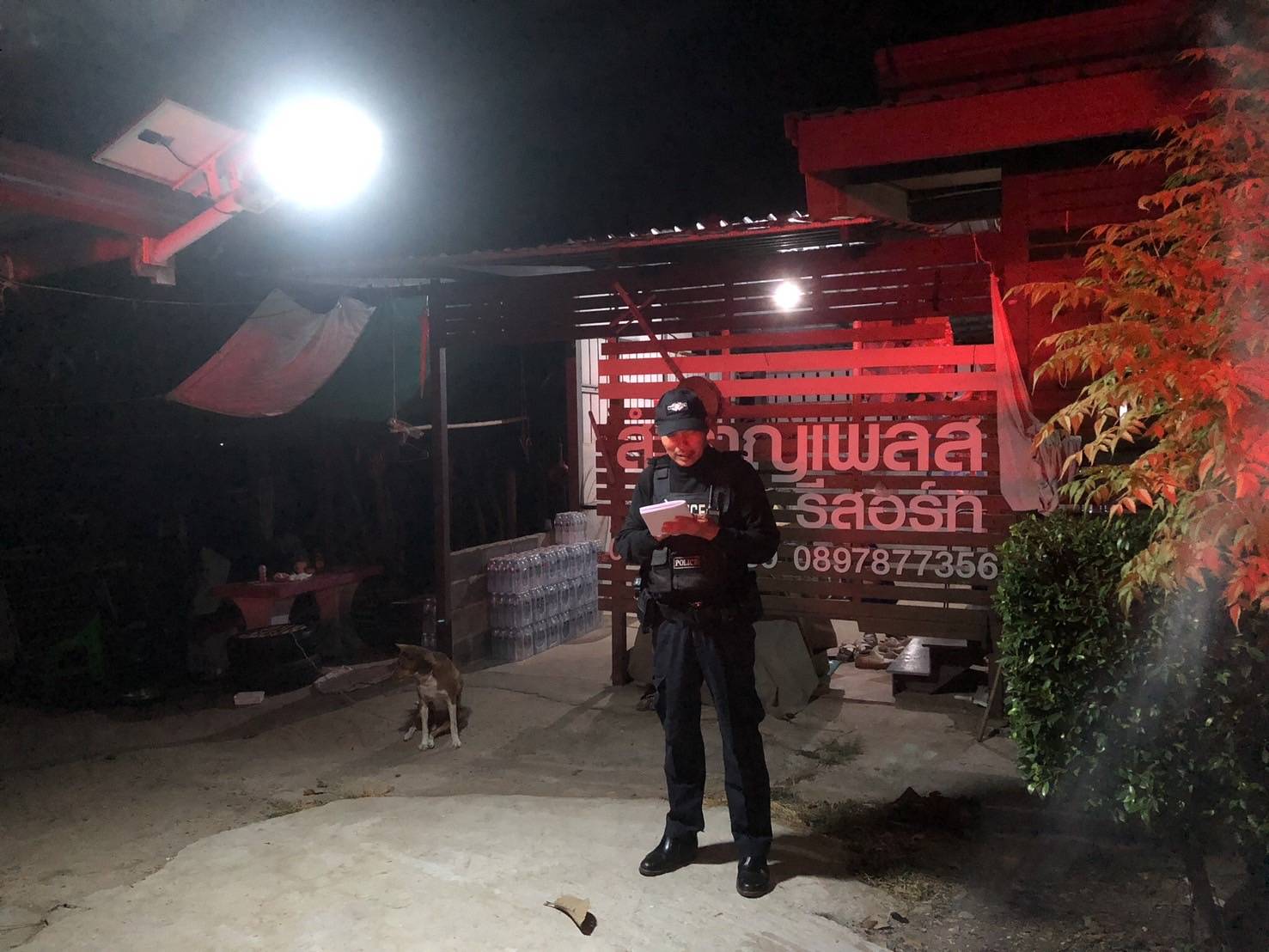 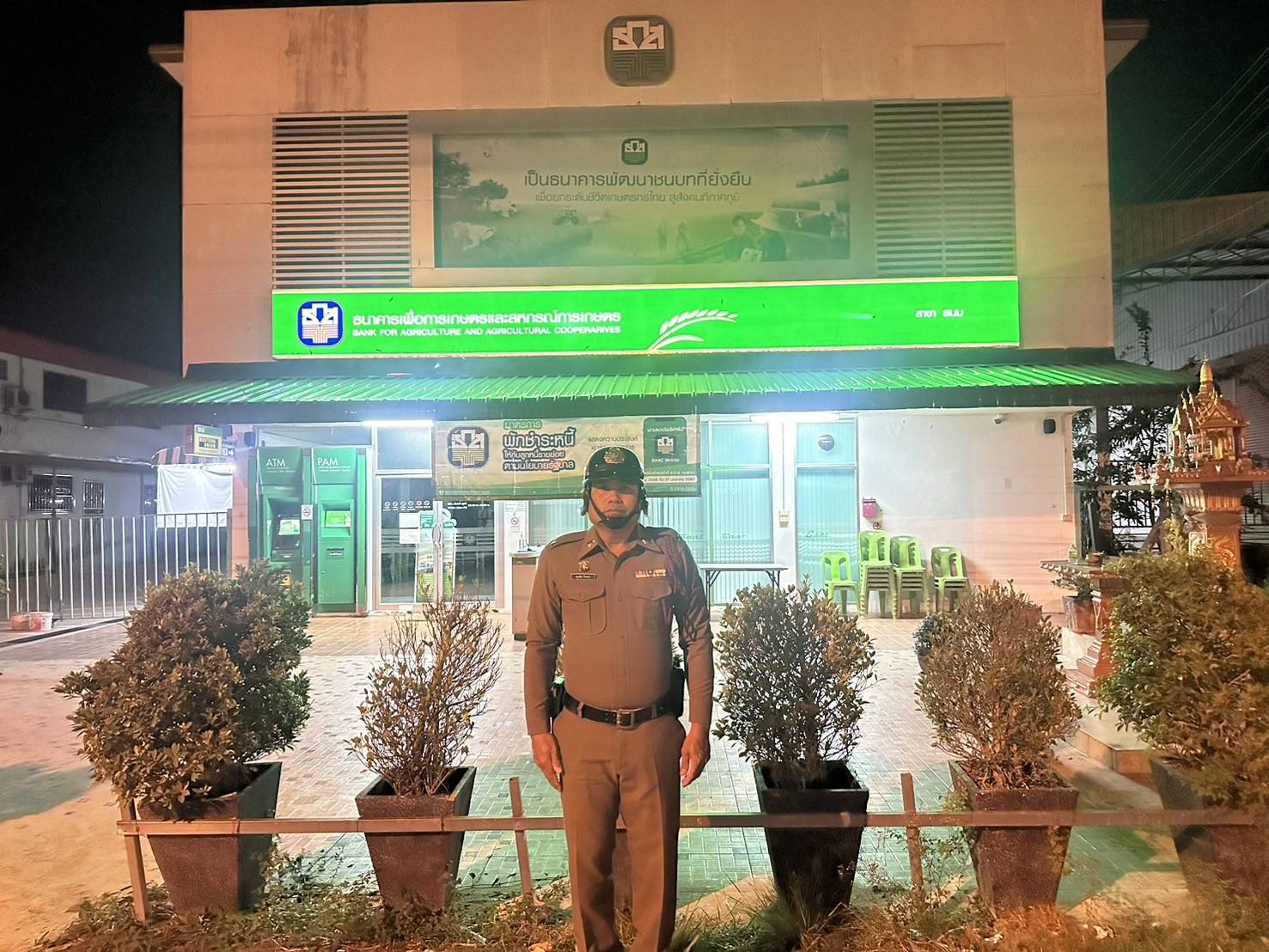 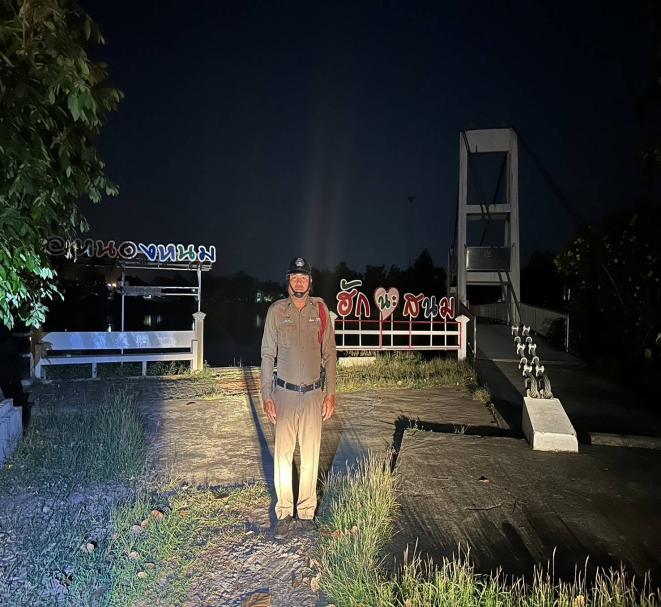 รับแจ้ง/ระงับเหตุงานจราจร1.อำนวยความสะดวกการจราจรงานประเพณีต่างๆ2.อำนวยความสะดวกการจราจรสถานศึกษาภาพถ่ายการปฏิบัติ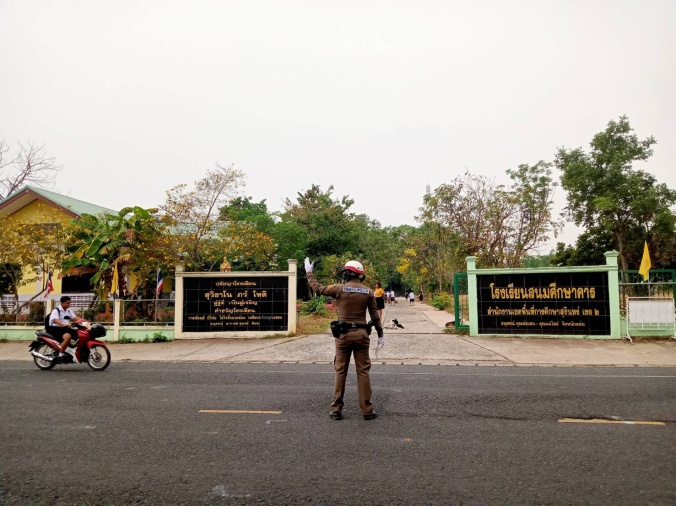 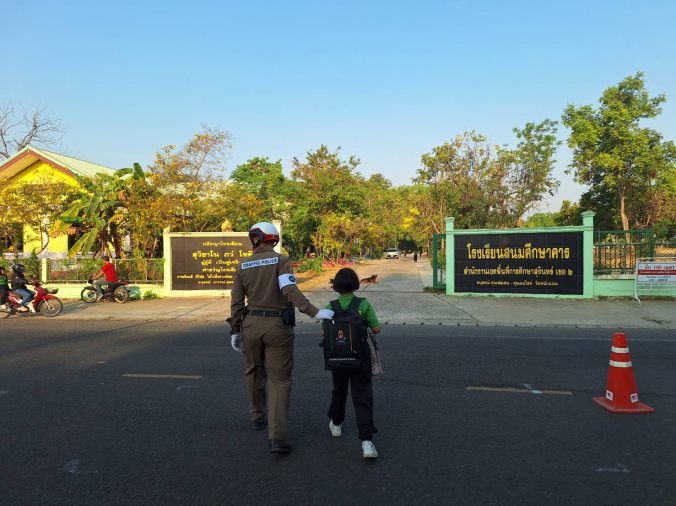 3.การตั้งจุดตรวจกวดขันวินัยจราจรภาพถ่ายการปฏิบัติ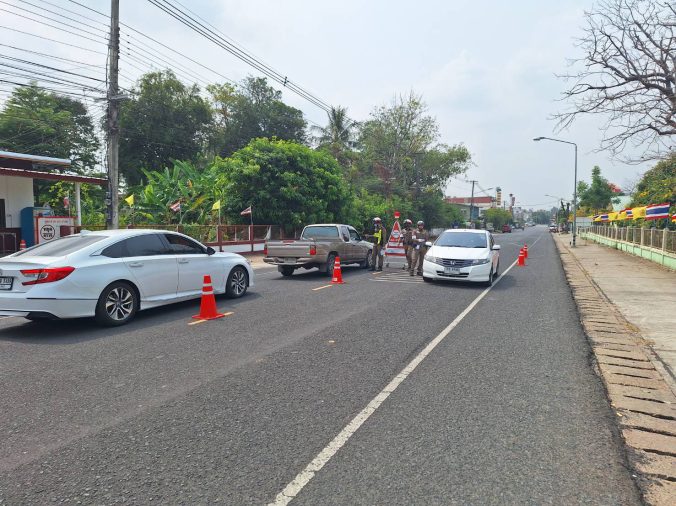 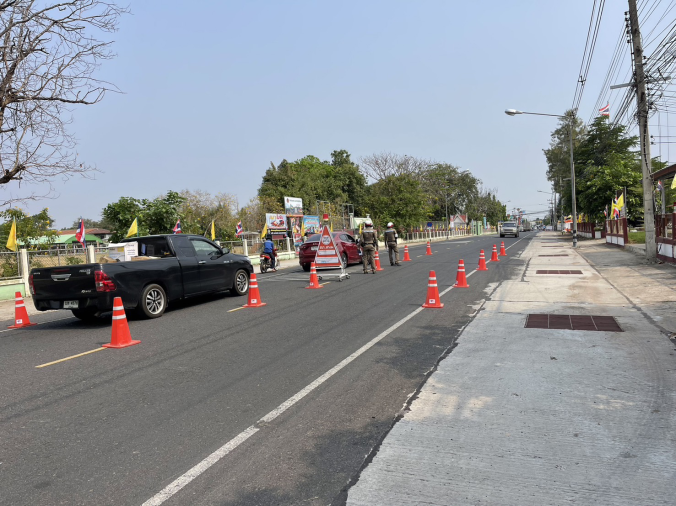 งานสืบสวนสถิติจับกุมความผิดเกี่ยวกับยาเสพติดสถิติจับกุมความผิดเกี่ยวกับอาวุธปืนการจับตามหมายจับงานสอบสวน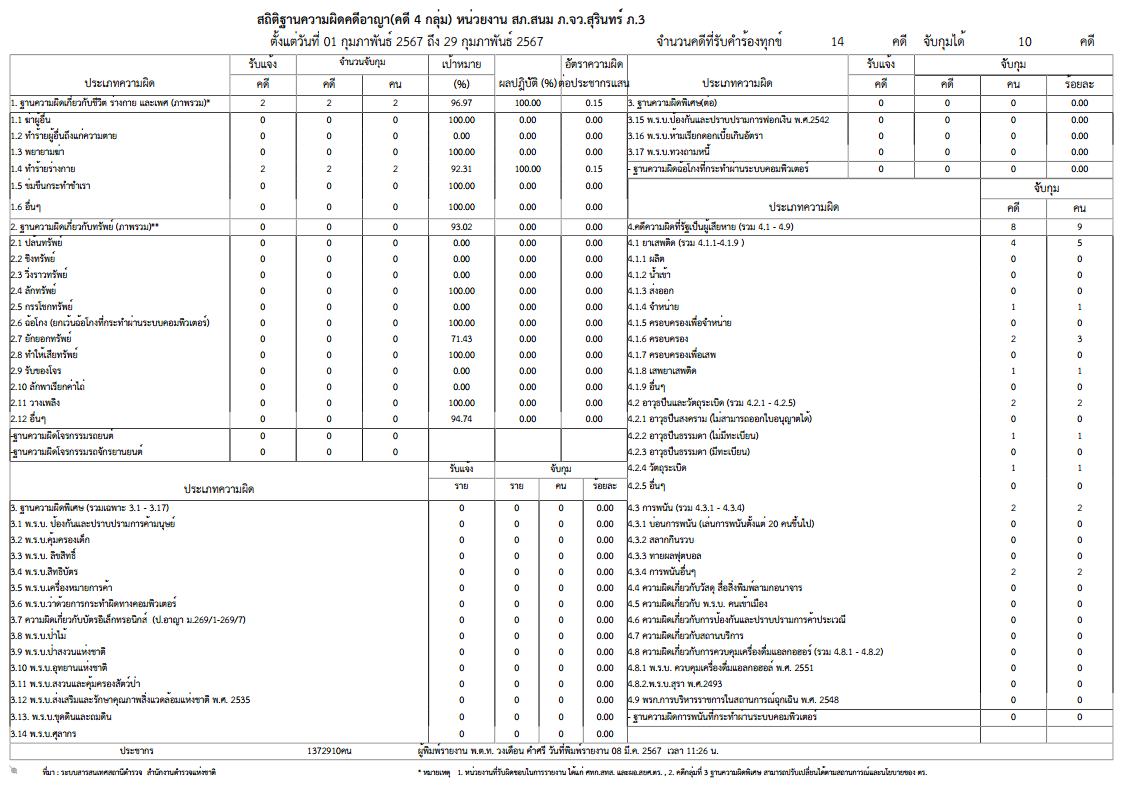 ข้อมูลรับแจ้งคดีอาชญากรรมทางเทคโนโลยีลำดับ01020304050607080910111213141516171819202122สภ.สนม57101310231462871233386.4093.7172.515005240812045602071เหตุจำนวน(ครั้ง)ผลปฏิบัติบุคคลวิกลจริต6นำตัวส่ง รพ.ดำเนินการต่อไปเสียชีวิต1ญาติไม่ติดใจเอาความทะเลาะวิวาท/ทำร้ายร่างกาย/อาละวาด9เจรจาและให้แยกย้ายพักผ่อนการช่วยเหลือประชาชน1แบ่งน้ำมันจากรถหลวงให้ เพื่อกลับบ้านเหตุลักทรัพย์1ควบคุมตัวนำส่ง พงส.ดำเนินการต่อไปลำดับกิจกรรมจำนวน(ครั้ง)1.อำนวยความสะดวกงานประเพณีต่างๆ-ลำดับกิจกรรมจำนวน(ครั้ง)1.อำนวยความสะดวกการจราจร หน้าสถานศึกษา20ลำดับกิจกรรมจำนวน(ครั้ง)1.ตั้งจุดตรวจกวดขันวินัยจราจร12ประเภทความผิดจับกุม (ราย)ผู้ต้องหา(คน)หมายเหตุจำหน่าย22ครอบครอง12ครอบครองเพื่อเสพ--เสพ--รวม34ประเภทความผิดจับกุม (ราย)ผู้ต้องหา(คน)หมายเหตุอาวุธปืนไม่มีทะเบียน11วัตถุระเบิด11รวม22ลำดับคดีที่หมายจับที่ชื่อ – สกุลข้อหาว/ด/ปออกหมายว/ด/ปจับกุมหมายเหตุ-------รวม------วัน เดือน ปีประเภทคดี3 ก.พ.67ข่มขู่ทางโทรศัพท์ให้เกิดความกลัวแล้วหลอกให้โอนเงิน3 ก.พ.67หลอกลวงซื้อขายสินค้าหรือบริการ ที่ไม่มีลักษณะเป็นขบวนการ5 ก.พ.67ข่มขู่ทางโทรศัพท์ให้เกิดความกลัวแล้วหลอกให้โอนเงิน17 ก.พ.67หลอกลวงให้ลงทุนที่เป็นความผิดตาม พ.ร.ก.กู้ยืมเงินฯ26 ก.พ.67หลอกลวงให้กู้เงินอันมีลักษณะฉ้อโกง กรรโชก หรือรีดเอาทรัพย์